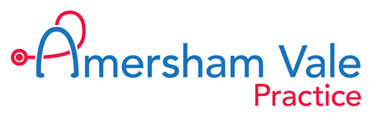 Notification of Patient’s Change of Name/AddressDate of changes:Patient Surname:Patient Forename:Patient’s Date of Birth:NHS Number (if known):Changing your namePrevious Name:New Name: Changing your addressPrevious Address:New Address including full post code:If other members of the household has changed their name or address, please re submit another formOFFICE USE: Is the patient in our catchment area? If not, please get patient to complete the OOA form.I agree to accept the patient at the new address:I do not agree to accept the patient at the new address: Date:		Signed: